REGIO CĂLĂTORI  S.R.L.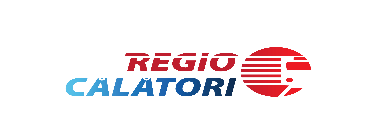 BRAȘOV, str. AUTOMOTOARELOR, nr. 10, biroul nr. 3, cod 500234Telefon: 0268 33 00 22, Fax: 0268 32 91 90, CUI 35323853, J08/2080/2016 COD IBAN RO 72 INGB 0000 9999 0544 8202 ING BANK BRAȘOVDeclaraţie de confidenţialitateConfidenţialitatea dvs. este importantă pentru Regio Călători SRL. Am conceput această Declaraţie de confidenţialitate pentru ca dvs. să ştiţi cum colectăm, utilizăm, partajăm şi stocăm Datele dumneavoastră cu caracter personal.Această Declaraţie de confidenţialitate se aplică site-lui web, aplicaţiilor pe care este afişată această Declaraţie de confidenţialitate. Modurile în care Regio Călători SRL colectează şi foloseşte datele cu caracter personal"Datele cu caracter personal" sunt informaţii care identifică o persoană, fie singure fie în combinaţie cu alte informaţii colectate. Când combinăm alte informaţii (de ex., informaţii care, dacă sunt utilizate singure, nu identifică o persoană) cu Datele cu caracter personal, tratăm informaţiile combinate drept Date cu caracter personalCând comunicaţi cu Regio CălătoriCând interacţionaţi cu reprezentanţii serviciului de relaţii clienţi prin e-mail, telefon sau personal, este posibil să colectăm Date cu caracter personal, precum numele, adresa de e-mail  şi informaţiile despre produsele Regio Călători pe care le deţineţi, precum numerele lor de serie şi data achiziţionării. Pentru a îmbunătăţi serviciile pentru clienţi, sub rezerva legilor aplicabile, este posibil, de asemenea, să înregistrăm şi să revizuim conversaţii cu reprezentanţii serviciului de asistenţă clienţi şi să analizăm orice feedback pe care l-aţi furnizat prin sondaje voluntare în rândul clienţilor.Alte moduri în care Regio Călători utilizează Informaţiile personaleRegio Călători poate utiliza Date cu caracter personal în scopuri statistice interne, de marketing şi pentru măsurarea şi înţelegerea intereselor utilizatorilor, achiziţionarea şi alte tendinţe în rândul clienţilor.Entităţi cu care Regio Călători poate partaja informaţii personaleCu puncte de lucru Regio CălătoriRegio Călători este o companie dezvoltată la nivel național. Pentru a vă oferi produsele, aplicaţiile şi serviciile noastre, este posibil să trebuiască să vă transferăm Datele cu caracter personal în alte puncte de lucru ale Regio Călători din alte judete, unde se găsesc multe dintre sediile noastre. Toate punctele de lucru ale Regio Călători sunt obligate să urmeze practicile de confidenţialitate stabilite în această Declaraţie de confidenţialiate.Datele dumneavoastra cu caracter personal nu sunt transferate in străinătate.Cu furnizorii de serviciiFolosim furnizori de servicii terţi pentru a ne ajuta să administrăm anumite activităţi în numele nostru, precum trimiterea de e-mailuri, analizarea utilizării site-ului web şi a aplicaţiilor noastre, urmărirea eficienţei campaniilor noastre de marketing şi permiterea utilizatorilor să se conecteze la reţelele lor de socializare. Este posibil să partajăm Datele dumneavoastra cu caracter personal cu astfel de furnizori de servicii terţi în măsura necesară exclusiv pentru a le permite să furnizeze servicii în numele nostru.Iată exemple de furnizori de servicii terţi pe care îi utilizăm:Furnizori de e-mail: Serviciile Life Is Hard sunt utilizate pentru a ajuta Regio Călători în trimiterea de e-mailuri, în conformitate cu legile aplicabile şi opţiunile care vă sunt disponibile;Servicii analitice: Regio Călători utilizează furnizori de servicii terţi pentru a ne ajuta să înţelegem mai bine utilizarea de aplicaţii web Regio Călători şi în scopuri conexe. Terţele părţi pe care le folosim în prezent pentru a vă furniza astfel de servicii analitice şi conexe sunt descrise în Politica de Utilizare cookie şi tehnologii similare.Alte dezvăluiriDe asemenea, este posibil să dezvăluim altora Datele dumneavoastra cu caracter personal dacă avem consimţământul dvs. în acest sens, în forma impusă de legile aplicabile.Sub rezerva legilor aplicabile din jurisdicţia dvs., este posibil să dezvăluim altora Datele dumneavoastra cu caracter personal după cum considerăm necesar sau adecvat: (a) conform legilor sau reglementărilor aplicabile; (b) pentru a respecta procesul legal; (c) pentru a răspunde la solicitări din partea autorităţilor publice şi funcţionarilor agenţiilor de aplicare a legii; (d) pentru asistenţă sau sprijin în investigaţiile de furt în care sunt implicate produse sau proprietăţi Regio Călători; (e) pentru aplicarea oricăror termeni, politici sau condiţii Regio Călători; (f) pentru protecţia operaţiilor noastre sau ale oricărui afiliat şi oricărei filiale; (g) pentru protecţia drepturilor, a confidenţialităţii, a siguranţei sau a proprietăţilor Regio Călători, ale afiliaţilor săi şi filialelor sale, ale dvs. sau ale altora sau (h) pentru a ne permite să obţinem despăgubirile disponibile sau pentru a limita pagubele pe care le putem suferi.Este posibil să transferăm informaţii către un afiliat, o filială sau un terţ în eventualitatea oricărei reorganizări, fuziuni, vânzări, oricărui parteneriat comercial, oricărei cesionări, oricărui transfer sau oricărei alte forme de dispunere, integrale sau parţiale, a activităţii, bunurilor sau acţiunilor Regio Călători, inclusiv, fără limitare, la faliment sau proceduri similare.Moduri în care puteţi partaja informaţii personale cu Regio Călători Site-ul web Regio Călători dispune de un formular de mesaje, prin care ne partajați numele și prenumele dumneavoastră precum și adresa de e-mail pe care doriți a efectua comunicarea.PromoţiiDacă participaţi la o tragere la sorţi, la un concurs sau la o promoţie similar organizată de Regio Călători, este posibil să utilizăm informaţiile pe care le furnizaţi pentru a administra promoţiile respective. În măsura în care termenii şi condiţiile oricărei asemenea promoţii cu privire la tratamentul aplicat informaţiilor dvs. personale intră în conflict cu prezenta declaraţie de confidenţialitate, termenii şi condiţiile promoţiei vor avea prioritate.Module cookie şi tehnologii similarePentru a ne ajuta să analizăm modul în care dvs. şi alţi vizitatori navighează pe site-ul web Regio Călători şi pentru a aduna statistici agregate despre utilizarea site-ului şi ratele de răspuns, noi, împreună cu furnizori terţi de servicii analitice, colectăm anumite informaţii când vizitaţi site-ul nostru web. Aceste informaţii includ adresa IP, locaţia geografică a dispozitivului, tipul browserului, limba browserului, data şi ora solicitării dvs., ora vizitei dvs., vizualizări ale paginii şi elemente din pagină (de ex., linkuri) pe care faceţi clic. Putem utiliza module cookie, etichete de pixel, semnalizatoare web, GIF-uri transparente sau alte instrumente asemănătoare în site-ul noastru web sau în mesajele noastre de e-mail pentru a ne asista în colectarea şi analizarea unor astfel de informaţii. Folosim aceste informaţii pentru a furniza conţinut mai bun, mai relevant pe site-ul nostru, pentru a identifica şi remedia probleme şi pentru a îmbunătăţi experienţa dvs. generală pe site-ul nostru. Dacă nu doriţi ca informaţiile să fie colectate prin intermediul utilizării acestor tehnologii, în majoritatea browserelor există o procedură simplă, care permite respingerea automată a multora dintre aceste tehnologii sau posibilitatea de a alege între a le accepta sau a le refuza. Iată exemple de furnizori terţi de servicii analitice şi servicii similare pe care îi folosim în prezent:Servicii analitice: Google Analytics.SecuritateRegio Călători ia măsuri de securitate rezonabile pentru a facilita protecţia împotriva pierderii, a utilizării inadecvate, a accesului neautorizat şi a dezvăluirii neautorizate sau modificării informaţiilor personale aflate sub controlul său. Politica privind copiiiSite-ul web şi aplicaţiile noastre nu sunt adresate persoanelor sub 13 ani şi solicităm persoanelor sub 13 ani să nu furnizeze informaţii personale către Regio Călători prin intermediul sit-ului web sau niciunei aplicaţii Regio Călători. Dacă aflăm că am colectat informaţiile personale de la un copil sub 13 ani, vom lua măsuri pentru ştergerea în cel mai scurt timp a informaţiilor respective. Dacă ştiţi că un utilizator sub 13 ani foloseşte un site web sau o aplicaţie Regio Călători, contactaţi-ne la: contact@regiocalatori.roActualizările declaraţiei de confidenţialitateEste posibil să modificăm ocazional prezenta declaraţie de confidenţialitate, pe măsură ce adăugăm noi produse şi aplicaţii, pe măsură ce ne îmbunătăţim ofertele curente şi în funcţie de modificările tehnologiilor şi ale legislaţiei. Toate modificările vor deveni operaţionale la publicarea declaraţiei de confidenţialitate revizuite pe site-ul web: www.regiocalatori.ro. Păstrarea informaţiilor personaleVom păstra informaţiile dvs. personale pentru perioada necesară îndeplinirii scopurilor pentru care au fost colectate informaţiile dvs. personale, aşa cum sunt descrise în această declaraţie de confidenţialitate, cu excepţia cazurilor în care o perioadă mai mare de păstrare este impusă de lege.Cum puteţi solicita ştergerea informaţiile personalePuteţi solicita accesul la informaţiile personale. De asemenea, puteţi solicita ştergerea informaţiilor dvs. personale. Regio Călători va răspunde prompt solicitării dvs. în conformitate cu legea aplicabilă. Pentru protecţia dvs., putem implementa numai acele solicitări referitoare la informaţiile dvs. personale asociate cu adresa de e-mail specifică pe care o utilizaţi pentru a ne transmite solicitarea şi este posibil să fie necesară verificarea identităţii dvs. anterior implementării solicitării. Este posibil să refuzăm procesarea solicitărilor care pun în pericol confidenţialitatea altor persoane, sunt extrem de nepractice sau ne determină să luăm măsuri care nu sunt permise de legislaţia în vigoare. În plus, sub rezerva legii aplicabile, este posibil să trebuiască să păstrăm anumite informaţii personale pe o perioadă mai lungă în scopuri de înregistrare, precum evidenţe legate de achiziţiile dvs. în scopuri de garanţie sau contabilitate.Prezenta declarație de confidențialitate completează Politica de Confidențialitate a site-ului Regio Călători, de asemenea publicată pe site-ul www.regiocalatori.ro.